Obec ŽelatoviceIČO   00302287Závěrečný účet obce  za rok 2019Zpracovaný na základě zákona č. 250/2000 Sb., o rozpočtových pravidlech územních rozpočtů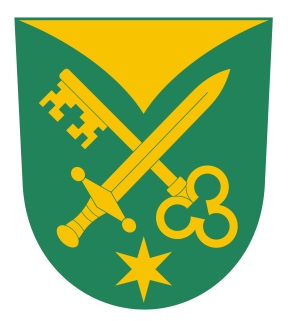                                                                                                                          Želatovice, duben 2020Obec Želatovice, IČO  00302287Závěrečný účet obce  za rok 2019Údaje o obciAdresa: Obec  Želatovice č.p. 92, 751 16 ŽelatoviceTelefonické spojení:       581 227 033Podatelna: e-mailová pošta:  ou@zelatovice.cz internetové stránky obce: www.zelatovice.czBankovní spojení: Běžný účet  u KB a.s., pobočka Přerov, č.ú. 4628831/0100, běžný účet u ČNB pro příjem dotací, č.ú. 94-8311831/0710Počet obyvatel  k   1. 1. 2019 	 527Počet obyvatel  k 31. 12. 2019          549Rozloha katastru obce:           Zastupitelstvo obce v roce 2019Starosta obce:            Zdeněk Dorazil Místostarosta obce:   Ing. Roman HambálekZastupitelstvo obce:  9-ti člennéJmenný seznam:Zdeněk Dorazil, starosta obceIng. Roman Hambálek, místostarostaMgr. Aleš JanotaLubomír KrálIng. Dan LežákOldřiška SedláčkováFrantišek VálekLibor VyhňákIng. Zdeněk ZmeškalZasedání  ZO v roce 2019 3. zasedání ZO Želatovice konané  14. 2. 2019 4. zasedání ZO Želatovice konané  28. 2. 2019 5. zasedání ZO Želatovice konané  20. 5. 2019 6. zasedání ZO Želatovice konané  13. 6. 2019 7. zasedání ZO Želatovice konané  12. 9. 2019 8. zasedání ZO Želatovice konané    1.10. 2019 9. zasedání ZO Želatovice konané 28. 11. 201910. zasedání ZO Želatovice konané 12. 12. 2019V roce 2019 pracoval-  výbor finanční-  výbor kontrolníSložení  výborů Kontrolní výborpředseda :  ing. Zdeněk Zmeškalčlenové:    Mgr. Aleš Janota, Libor VyhňákFinanční výborpředseda :  Oldřiška Sedláčkováčlenové:     Ing.  František Schröpfer, Jitka VymětalíkováObecně závazné vyhlášky obce  platné v roce 2019:Nařízení  obce  platné v roce 2019:Obec Želatovice je členem :Dobrovolného svazku  obcí mikroregionu  MoštěnkaSvazu  měst a obcí ČROdpady Olomouckého kraje, z.s.Příspěvkové organizace obce:Základní škola Želatovice, okres Přerov, příspěvková organizace, 751 16  Želatovice 95, 70989346Mateřská škola Želatovice, okres Přerov, příspěvková organizace, 751 16 Želatovice 84, 70989354Rozpočet obce Želatovice byl schválen Zastupitelstvem obce Želatovice dne 13. 12. 2018Pro rok 2019 bylo schváleno 15  rozpočtových opatření.Plnění rozpočtu obce za rok 2019Příjmy v roce 2019Komentář k vybraným položkámPoložky 1111-1211, položka 1511: jedná se o podíl obce na příslušné části celostátního výnosu daní, který je obci  zasílán prostřednictvím  finančního úřadu.Poplatky: V roce 2019 byl vybírán poplatek za likvidaci komunálního odpadu ve výši 450,- Kč/osoba/rok, poplatek ze psů ve výši 50.- Kč/pes/rok. Stočné: sazba - za   odváděné odpadní vody 6,-- Kč                        -  za   odváděné srážkové vody 1,50 Kč (u  firem)Přehled dotací, které obec obdržela v roce 2019*) Skutečné výdaje na  volby  13 867,00 Kč, nevyčerpaná dotace ve výši 15 133,00  Kč vrácena při finančním vypořádání  v r.2020          Výdaje v roce 2019       Přehled  neinvestičních transferů v roce 2019       Přehled  členských příspěvků v roce 2019     Financování, třída 8 v roce 2019Komentář k položkám:Změna stavu krátkodobých prostředků na účtech (8115):  přebytek  hospodaření, který bude využit k financování  případných vyšších výdajů v dalších  obdobích.Opravné položky (8901):  mzdy za měsíc prosinec jsou účtovány do nákladů příslušného roku. Z hlediska rozpočtu se projeví jako výdej mzdových prostředků roku následujícího.  Položka 8901 slouží k vyrovnání tohoto rozdílu.  Rekapitulace příjmů, výdajů a financováníRozvaha  k 31. 12. 2019       AKTIVA   v Kč         PASIVA v KčZávěrPřezkoumání hospodaření obce – přezkoumání hospodaření obce bylo provedeno na základě zákona  č. 420/2004 Sb.pracovníky Krajského úřadu Olomouckého kraje.Zpráva o výsledku přezkoumání hospodaření Obce Želatovice za rok 2019  ze dne 3. 4. 2020 je přílohou  č. 1 Závěrečného účtu obce Želatovice za rok 2019.Závěr  Zprávy o výsledku hospodaření  obce Želatovice za rok 2019:Nebyly zjištěny chyby  a nedostatky (§10 odst. 3 písm. a) zákona č. 420/2004 Sb.)Přílohy:1. Zpráva o výsledku přezkoumání hospodaření obce Želatovice za rok 2019 (9 stran)2. Zpráva o výsledku hospodaření příspěvkových organizací  Základní školy Želatovice a Mateřské školy     Želatovice za rok 2019 (1 strana)3. Výkaz Fin 2-12M k 31. 12. 2019 (15 stran)4. Rozvaha k 31. 12. 2019  (5 stran)5. Výkaz zisku a ztráty k 31. 12. 2019(3 strany)6. Příloha  k 31. 12. 2019 (14 stran)Zpracovala: účetní obce Braunová Věra                     14.  května 2020                                                                                 Zdeněk Dorazil, starosta obceZávěrečný účet obce Želatovice byl schválen Usnesením ZO Želatovice č. 12 ze dne 30. 4. 2020Na úřední desce  a elektronické úřední desce Obecního úřadu Želatovice:vyvěšeno:  13. 5. 2020sňato:        ………………..                                 OZV č. 3/1993, o čistotě, klidu, ochraně veřejného pořádku a zeleně v obciOZV č. 1/1997, o závazné části územního plánu sídelního útvaru Želatovice OZV č. 1/ 2004, kterou se mění a doplňuje OZV č. 1/1997, o závazné části územního plánu obce ŽelatoviceOZV č. 1/2010, o místním poplatku ze psůOZV č. 2/2010, o místním poplatku ze vstupnéhoOZV č. 3/2010, o místním poplatku za užívání veřejného prostranstvíOZV č. 5/ 2010, kterou se upravují pravidla pro pohyb psů na veřejném prostranstvíOZV č. 1/2015,  o  stanovení  systému shromažďování, sběru, přepravy, třídění, využívání a odstraňování komunálních odpadů a nakládání se stavebním odpadem na území obce ŽelatoviceOZV č. 2/2015,  o místním poplatku za provoz systému shromažďování, sběru, přepravy, třídění, využívání a odstraňování komunálních odpadů Nařízení obce č. 1/2018  -Tržní řád na území obce ŽelatovicePoložka, OdPaNázev Schválený rozpočetUpravený rozpočetSkutečné plnění v Kč%1111Daň z příjmů fyz.osob placená plátci1 600 000,002 021 000,002 020 005,6899,951112Daň z příjmů fyz.osob placená poplatníky50 000,0052 000,0051 150,5598,371113Daň z příjmů fyz.osob vybíraná srážkou140 000,00173 000,00     172 388,7199,651121Daň z příjmů právnických osob   1 400 000,001 607 000,001 606 278,6399,961122Daň z příjmů PO za obec125 000,00346 000,00345 420,0099,831211DPH2 900 000,003 618 000,003 617 901,98100,001334Odvody za odnětí půdy ze ZPF5 000,0014 000,0013 381,9995,591340Poplatek za likvidaci komunálního odpadu225 000,00232 000,00231 109,0099,621341Poplatek ze psů5 000,006 000,005 100,00 85,001343Poplatek za užívání veřejného prostranství1 000,000001361Správní poplatky5 000,007 000,006 790,0097,001381Daň z hazardních her33 000,0043 000,0043 002,19100,011382Zrušený odvod z loterií a pod. her01 000,00216,4521,651511Daň z nemovitostí600 000,00668 000,00667 715,6899,964111Neinv.přijaté tranfery z všeob.pokl. správy029 000,0029 000,00100,004112Neinv.přijaté transfery ze st.rozpočtu100 000,00117 900,00117 900,00100,004122Neinvestiční přijaté transfery od krajů0517 500,00517 500,00100,001019Ostatní zem. činnost  134 000,00139 000,00138 401,0099,572310Pitná voda2 000,002 000,001 065,0053,252321Odvádění a čištění odpadních vod  ( v tomstočné  cca 218 tis., připojení na IS 250 tis.)180 000,00469 000,00468 324,0099,862333Úpravy drobných vodních toků 016 000,0016 050,00100,313314Činnosti knihovnické1 000,001 000,00280,0028,003399Ostatní záležitosti kultury, církví a sděl.pr.01 000,00120,0012,003419Ostatní sportovní činnost05 000,005 000,00100,003612Bytové hospodářství12 000,0012 000,0012 000,00100,003613Nebytové hospodářství4 000,004 000,003 600,0090,003722Sběr a svoz komunálních odpadů18 000,0024 000,0023 474,0097,813725Využívání a zneškodňování komun. odpadů51 000,0055 000,0053 613,0097,486171Činnost místní správy 0  7 000,006 322,8690,336310Obecné příjmy z finančních operací –úroky a dividendy19 000,0019 000,0018 095,8495,246330Převody vlastním fondům  v rozpočtech ÚSC001 128 000,000Příjmy celkem:7 610 000,00 10 206 400,0011 319 206,56110,90 NázevSchválenýrozpočetUpravenýrozpočetSkutečnostv KčNeinvestiční přijaté transfery z všeobecné pokladní správy (pol.4111) Volby do EP029 000,0029 000,00*)Neinvestiční  přijaté transfery ze státního rozpočtu v rámci souhrnného dotačního vztahu  (pol. 4112) 100 000,00     117 900,00  117 900,00Neinvestiční přijaté transfery od krajů  (pol.4122) na vybavení JSDH            0     17 500,0017 500,00Neinvestiční přijaté transfery od krajů  (pol.4122) na akci „Oprava sociálního zařízení  a  elektroinstalace v ZŠ“0500 000,00500 000,00Položka, OdPaNázev Schválený rozpočetUpravený rozpočetSkutečné plnění v Kč%1014Ozdravování hosp. zvířat, polních a spec. plodin a zvláštní veter. péče 9 000,0010 000,009 072,0090,722212Silnice 120 000.00106 000,00104 141,5098,252219Ostatní záležitosti  pozemních komunikací605 000,00301 000,00298 748,0099,25 2221Provoz veřejné silniční dopravy  5 000,006 000,005 186,0086,432292Dopravní obslužnost40 000,0038  000,0037 730,0099,292310Pitná voda 3 000,003 000,00 2 831,4094,382321Odvádění a čištění odpadních vod  ( z toho havarijní oprava kanalizace cca 841 tis. Kč)  1 350 000,00991 000,00988 939,8199,792333Úpravy drobných vodních toků5 000,003 000,002 823,0094,103111Předškolní zařízení 380 000,00390 000,00 390 000,00100,003117První stupeň základních škol  ( z toho opravy soc.zař. a el.inst. cca  1 284 tis. Kč)1 022 000,001 806 000,001 805 185,0099,953314Činnosti knihovnické50 000,0029 000,00   27 278,00 94,063319Ostatní záležitosti kultury 3 000,003 000,003 000,00100,003326Pořízení, zachování a obnova  hodnot místního kultur., národ. a histor. povědomí     20 000,0016 000,0013 762,0086,013399Ostatní záležitosti kultury, církví a sděl.pr.195 000,00201 000,00197 923,2098,473412Sportovní zařízení ve vlastnictví obce  264 000,00308 900,00 307 714,0099,623419Ostatní sportovní  činnost278 000,00285 000,00283 524,0099,483421Využití volného času dětí a mládeže 73 000,0035 000,0033 142,0094,693429Ostatní zájmová činnost a rekreace 20 000,0020 000,0019 812,0099,063525Hospice3 000,003 000,003 000,00100,003612Bytové hospodářství 25 000,0023 000,0021 704,0094,373631Veřejné osvětlení  140 000,00139 000,00136 132,10 97,943635Územní plánování  200 000,000003639Komunální služby a územní rozvoj 308 000,00333 000,00329 384,0098,913721Sběr a svoz nebezpečného odpadu20 000,0018 000,0017 934,0099,633722Sběr a svoz komunálních odpadů338 000,00305 000,00302 897,1599,313725Využívání a zneškodňování komun.  odpadů 45 000,0043 000,0042 778,1899,483745Péče o vzhled obcí a veřejnou zeleň  150 000,00130 000,00126 303,80 97,164359Ostatní služby a činnosti v oblasti sociál.péče10 000,000005512Požární ochrana – dobrovolná část73 000,0065 500,00  61 148,0093,366112Zastupitelstva obcí857 000,00779 000,00765 867,6198,316117Volby do Evropského parlamentu029 000,0013 867,0047,826171Činnost místní správy812 000,00710 000,00697 037,8798,176310Obecné výdaje z fin. operací  9 000,007 000,006 311,0090,166320Pojištění funkčně nespecifikované25 000,0024 000,0023 010,0095,886330Převody vlastním fondům v rozpočtech ÚSC001 128 000,0006399Platba daní SR (z toho daň za obec 345 420,00 Kč)126 000,00347 000,00345 880,0099,686402Finanční vypořádání minulých  let27 000,0027 000,0026 694,0098,87Výdaje celkem7 610 000,007 703 400,008 759 104,75113,70Mateřská škola   - dotace na provoz                   390 000,00Základní škola - dotace na provoz                   485 000,00Město Přerov - příspěvek na výkon přenesené působnosti v oblasti přestupků4 400,00Koordinátor IDS příspěvek na dopravní obslužnost37 730,00Myslivecký  spolek Mariánov -dar3 000,00Hospic Sv. Kopeček - příspěvek na provoz                      3 000,00Český svaz chovatelů - příspěvek na činnost                    7 000,00Český svaz včelařů – dar 3 000,00FC  Želatovice - příspěvek na činnost                    250 000,00Modelářský klub - příspěvek na činnost5 000,00DSO mikroregionu Moštěnka - členský příspěvek 18 445,00Svaz měst a obcí – členský příspěvek 3 832,00Odpady Olomouckého kraje – členský příspěvek1 581,00Členský příspěvek MAS15 780,00PoložkaNázevSchválený rozpočetUpravený rozpočetSkutečné plnění v Kč   %8115Změna stavu krátkodobých  prostředků na   bankovních účtech                            0-2 503 000,00-2 569 744,81102,678901Opravné položky k peněžním operacím009 643,000Financování celkem0-2 503 000,00-2 560 101,81102,28 Stav finančních prostředků na bankovních účtech v Kč: 31. 12. 201831. 12. 2019Běžný účet u Komerční banky.17 615 529,6719 512 874,48Běžný účet u České národní banky1 220 531,181 884 799,18Účet pro obchodování s cennými papíry u FIO banky929 766,64929 730,64Pokladna obce800,008 968,00Finanční prostředky celkem19 766 627,4922 336  372,30PoložkaRozpočetRozpočet po změnáchSkutečnostv KčTřída 1Daňové příjmy7 089 000,008 788  000,008 780 460,86Třída 2Nedaňové příjmy 421 000,00754 000,00746 345,70Třída 3Kapitálové příjmy000Třída 4Přijaté transfery    100 000,00 664 400,001 792 400,00PŘÍJMY CELKEM:7 610 000,0010 206 400,0011 319 206,56Třída 5Běžné výdaje  5 738 000,007 146 500,00     8 203 993,61Třída 6Kapitálové výdaje 1 872 000,00556 900,00 555 111,14VÝDAJE CELKEM:7 610 000,007 703 400,008 759 104,75Třída 8Financování   0-2 503 000,00-2 560 101,81BruttoKorekceNettoStálá aktiva  77 112 596,5415 450 554,6061 662 041,94V tom:V tom:Drobný dlouhodobý nehmotný majetek159 229,50159 229,500Ostatní dlouhodobý  nehmotný majetek247 975,00247 975,00 0Pozemky8 219 160,2008 219 160,20Stavby62 247 622,4213 035 161,0049 212 461,42Samostatné movité věci a soubory movitých věcí  1 225 631,00704 116,00521 515,00Drobný dlouhodobý hmotný majetek1 304 073,101 304 073,100Nedokončený dlouhodobý majetek1 743 596,3201 743 596,32Ostatní dlouhodobý finanční majetek          1 965 309,000         1 965 309,00Oběžná aktiva22 801 894,80022 801 894,80V tom:  Materiál na skladě    20 570,90020 570,90Zboží na skladě8 376,6008 376,60Odběratelé000Krátkodobé poskytnuté zálohy47 440,00047 440,00Jiné pohledávky z činnosti000Pohledávky z přerozdělených daní (daň z příjmů za obec)173 850,000173 850,00Dohadné účty aktivní   215 000,000215 000,00Ostatní krátkodobé pohledávky000Základní běžný účet ÚSC22 327 404,30022 327 404,30Ceniny285,000285,00Pokladna8  968,0008 968,00Aktiva celkem:99 914 491,3415 450 554,6084 463 936,74Vlastní kapitál              83 963 114,39V tom:Jmění účetní jednotky 57 296 624,26Transfery na pořízení dlouhodobého majetku 9 425 130,06Oceňovací rozdíly při změně metody- 5 871 424,22Výsledek hospodaření běžného účetního období1 937 734,72Výsledek hospodaření předcházejících úč. období21 175 049,57Cizí zdroje   500 822,35V tom:Rezervy80 000,00Dodavatelé35 910,54Zaměstnanci                    	74 694,00Sociální zabezpečení27 917,00Zdravotní pojištění13 947,00Ostatní daně, poplatky a jiná obdobná peněžitá plnění15 350,00Krátkodobé přijaté zálohy na transfery15 133,00Výnosy příštích období (daň z příjmů  za obec)173 850,00Dohadné účty pasivní47 440,00Ostatní krátkodobé závazky16 580,81Pasiva celkem:84 463 936,74